Конспект занятия по обучению грамоте в старшей группе, звук"[Ш]" и буква "[Ш]"Задачи ННОДОбразовательные:1. Формировать  умение определять место звука "Ш" в слове (в начале, в середине, в конце).2. Продолжить знакомство   с понятиями "согласный звук", "твёрдый согласный звук".3. Познакомить с буквой Ш и со звуком "Ш".Развивающие:1. Совершенствовать фонематический слух, мелкую моторику, тактильные    ощущения.2. Повышать речевую активность.3. Обогащать словарный запас детей.Воспитательные:1. Вызывать эмоциональный настрой детей на занятии.2. Воспитывать чувство ответственности, взаимопомощи.3. Воспитывать культуру речевого общения.ННОД1. Организационный моментСлышится сильный вой ветра (У,-У,-У)Воспитатель: Что это?       Слышится "караул", "караул".Воспитатель: В каких случаях кричат "караул".Дети:                Когда просят о помощи. Когда кто-то попал в беду.Воспитатель: Наверное кто-то попал в беду и ему нужна наша помощь.                          Воспитатель находит литок, зачитывает его содержание:                          У меня стряслась беда                          Помогите, детвора,                          В детский сад ворвался ветер                          Всё разрушил, разбросал,                          Звук в словах заколдовал.Воспитатель: Ребята, какой-то звук попал в беду. Ему нужна наша помощь.                          А какой звук попал в беду догадайтесь сами.Воспитатель: Посмотрите, ветер всё разбросил, раздул и                           принёс нам в   группу вот это. (На ковре лежат разрезные картинки)Воспитатель: Что это такое?Дети:                Это разрезанные картинки.Воспитатель: Из картинок наверно нужно что-то сложить?(Дети складывают разрезные картинки – шарф, шуба, шапка)Воспитатель:  Теперь я назову эти предметы, а вы внимательно        послушаете. (Воспитатель перечисляет картинки , выделяя  звук "Ш").Воспитатель: В звучании этих слов повторяется один и тот же звук. Какой?Дети:                Звук "Ш".Воспитатель: Так какой звук у нас попал в беду?Дети:                Звук "Ш".Воспитатель: Как вы догадались?Дети:                Вы выделяли этот звук в словах.Воспитатель: Как он звучал в словах? Твёрдо или мягко?Дети:                Твёрдо.2. Игра "Поймай звук"Хлопните  в ладоши, если услышите звук Ш                          а, у, ш, к, к, м, и, ж. ш ….Воспитатель: А теперь усложняем задачу.                          Нужно поймать звук Ш в слогах.                          ка, ко, ша, му, кы, аш, ак, ок, уш. - А теперь придумайте слова со звуком Ш, и определите его место в слове.3. Характеристика звука ШВоспитатель: Я приглашаю вас пройти к столам и взять зеркало. (Смотря в зеркало, дети выполняют правильную артикуляцию звука)    - Для правильного произношения звука  Ш –  губы слегка округлены и вытянуты вперёд, зубы смыкаются, язык во рту принимает форму  «чашечки», выдыхается тёплая воздушная струя, которую можно ощутить на ладошке).                                                  (Характеристика звука "Ш", выставляется схема)Воспитатель: Какой звук "Ш" гласный или согласный? Почему?Дети:                Мы не можем его пропеть, у нас во рту зубки смыкаются и не дают воздуху выйти.(Воспитатель выясняет какой это звук твёрдый или мягкий).Воспитатель: звук Ш всегда твёрдый.4. Звуковой анализ слова ШУБА, выкладывание схемы на звуковой линейке.Ш У Б А5. ФизкультминуткаШапка шерстяная, наверху помпон, (изображают шапку и помпон)Круглый, словно мячик, и пушистый он. («круглый» мячик)Есть еще у шапки отворот цветной, (показывают отворот у шапки)В этой шапке можно бегать и зимой. (бегут)Бабушка связала шапку не спеша, («вяжут спицами»)Шапка шерстяная вышла хороша. (руки на поясе, а затем показывают шапку.6. Знакомство с буквой ШВоспитатель выставляет букву "Ш"                          «Буква Ш в таких словах: школа, шесть, шарада, шах.                           Букву Ш я написала – три шеста и снизу шпала».Воспитатель: На что похожа буква "Ш"? ( картинки изображающие забор, экскаватор…..)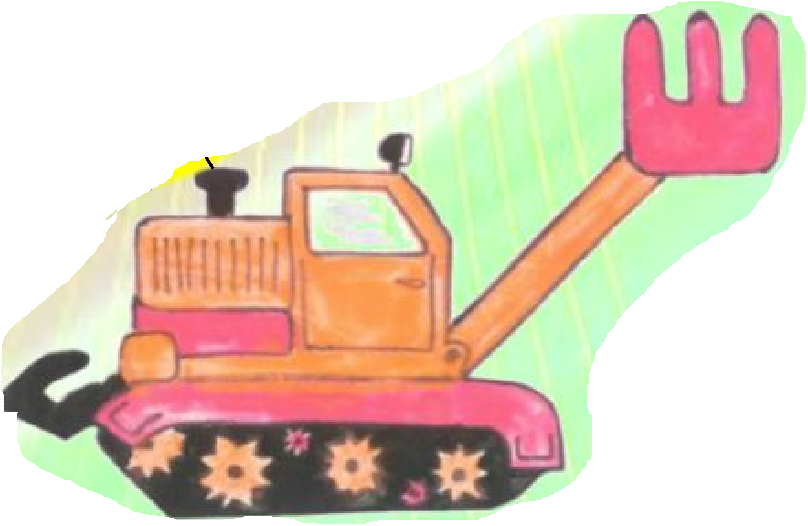 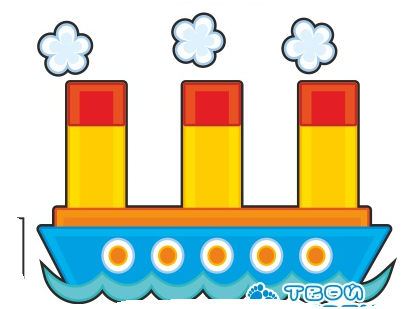 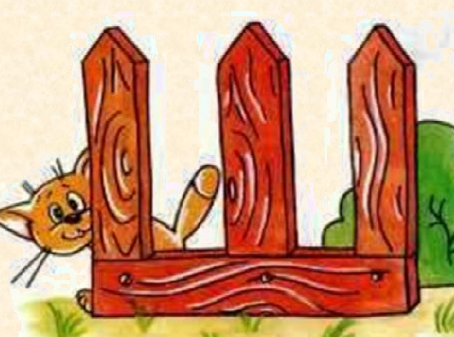                           3 палочки коротких смотрят в верх                          1 палочка длинная «лежит»   7. Выкладывание буквы Ш из палочек    (дети из конвертиков достают палочки и выкладывают букву)               8. Пальчиковая гимнастика Маша варежку надела:«Ой, куда я пальчик дела? Нету пальчика, пропал,В свой домишко не попал».                   Сжать пальцы в кулачок.Маша варежку сняла:                             Все пальцы разжать, кроме большого. «Поглядите – ка, нашла!                       Разогнуть большой палец.Ищешь, ищешь и найдёшь,                   Сжать пальцы в кулачок, отделить           большой палец.Здравствуй, пальчик, как живёшь?9. Задание на листках  «Почини букву Ш»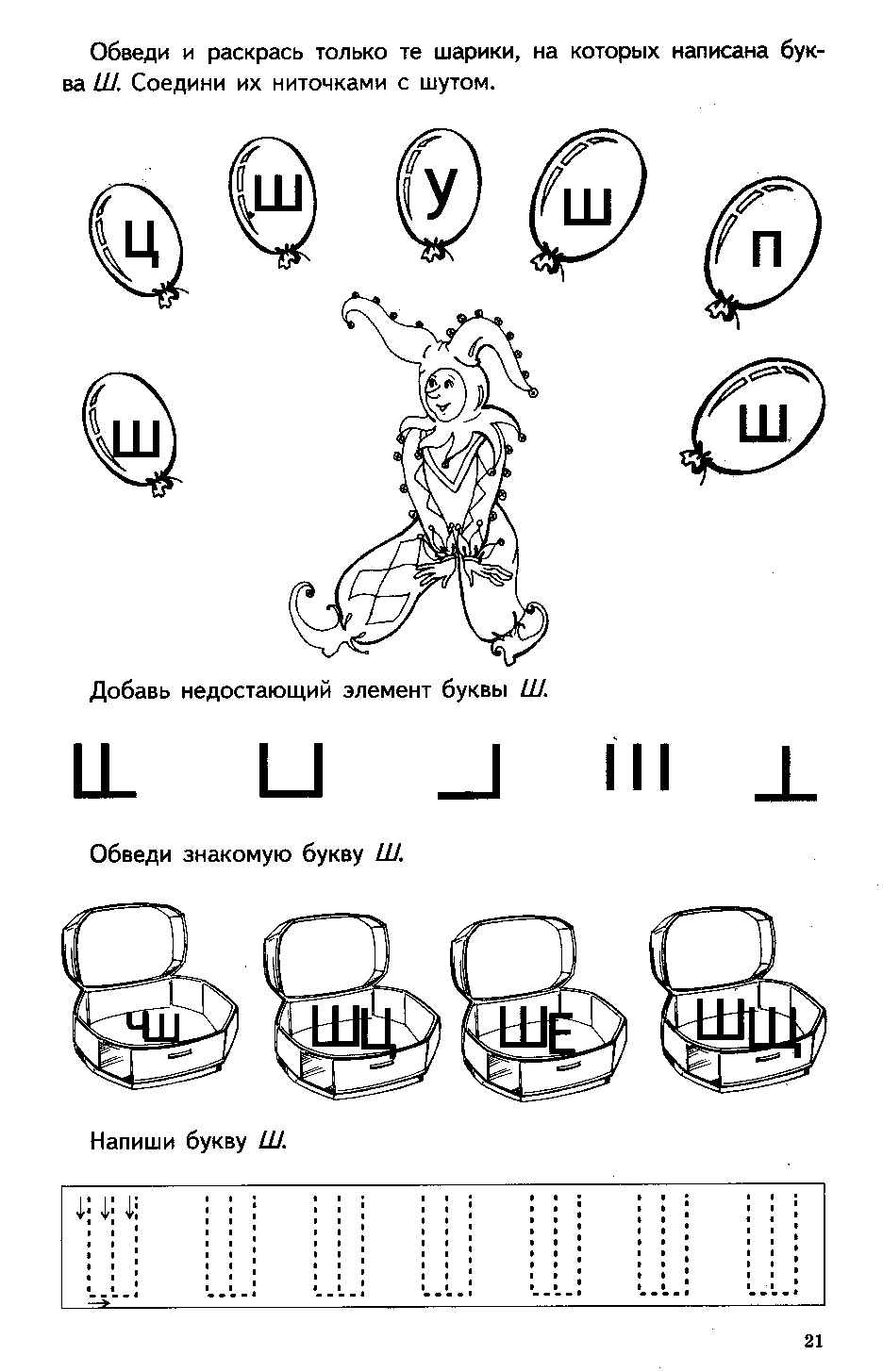 10. Чтение слоговВоспитатель: Буква "Ш" говорит вам большое спасибо, теперь можно и слоги почитать.   (Чтение слогов на мольберте)                  О              АШ              А              И             Ш                      У              У                  И              ОБуква "Ш": Вот, спасибо, помогли!                     От беды меня спасли,                     Вам я очень благодарна,                      Вы,  ребята, молодцы!11. Работа с предложением.  Заучивание   по мнемотаблице  чистоговорки на звук Ш«Кошка на окошке подушку шьёт, мышка в сапожках избушку метёт».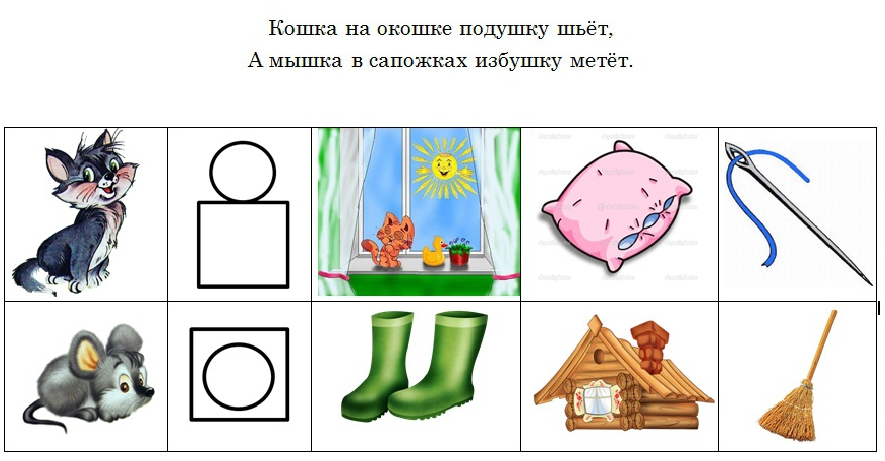 Итог:  - С каким звуком и буквой мы сегодня познакомились?  - Какое задание для вас показалось трудным?  - С каким заданием вам было справиться легко?Вы помогли мне навести порядок, всё расставить на свои места. Я хочу поблагодарить вас за помощь и у меня для вас есть интересные раскраски.(Вы теперь знаете, как звучит звук Ш, как пишется буква, можете самостоятельно выполнить задание – найти шарики с буквой Ш, раскрасить их и соединить их ниточкой с шутом. После этого можете друг друга проверить, правильно ли вы закрасили шарики)Самостоятельная работа детей.